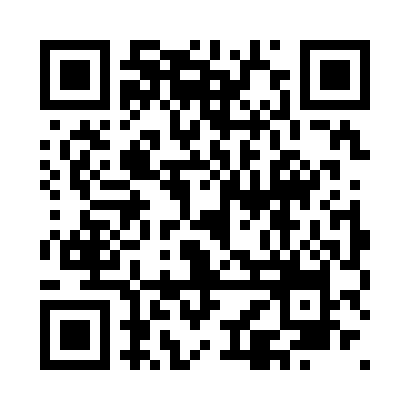 Prayer times for Edzo, Northwest Territories, CanadaWed 1 May 2024 - Fri 31 May 2024High Latitude Method: Angle Based RulePrayer Calculation Method: Islamic Society of North AmericaAsar Calculation Method: HanafiPrayer times provided by https://www.salahtimes.comDateDayFajrSunriseDhuhrAsrMaghribIsha1Wed3:335:231:417:0410:0111:512Thu3:315:201:417:0510:0411:533Fri3:295:171:417:0710:0611:544Sat3:285:141:417:0910:0911:565Sun3:265:111:417:1010:1211:576Mon3:255:081:417:1210:1511:587Tue3:235:051:417:1310:1812:008Wed3:215:021:417:1510:2112:019Thu3:204:591:417:1610:2412:0310Fri3:184:561:417:1810:2712:0411Sat3:174:531:417:1910:3012:0612Sun3:154:501:407:2110:3312:0713Mon3:144:471:407:2210:3612:0814Tue3:134:441:417:2410:3912:1015Wed3:114:411:417:2510:4112:1116Thu3:104:381:417:2610:4412:1317Fri3:084:351:417:2810:4712:1418Sat3:074:331:417:2910:5012:1619Sun3:064:301:417:3010:5312:1720Mon3:044:271:417:3210:5612:1921Tue3:034:251:417:3310:5812:2022Wed3:024:221:417:3411:0112:2123Thu3:014:191:417:3511:0412:2324Fri2:594:171:417:3711:0612:2425Sat2:584:151:417:3811:0912:2526Sun2:574:121:417:3911:1212:2727Mon2:564:101:417:4011:1412:2828Tue2:554:081:427:4111:1712:2929Wed2:544:051:427:4211:1912:3130Thu2:534:031:427:4311:2212:3231Fri2:524:011:427:4411:2412:33